Об обращении в Избирательную комиссию Ростовской области о возложении полномочий избирательной комиссии Шаумяновского сельского поселения Егорлыкского района Ростовской области на Территориальную избирательную комиссию Егорлыкского района Ростовской области.           ПринятоСобранием депутатов                                                                     Руководствуясь пунктом 4 статьи 24 Федерального закона «Об основных гарантиях избирательных прав и права на участие в референдуме граждан Российской Федерации», статьей 8 Областного закона «О территориальных избирательных комиссиях Ростовской области» Собрание депутатов Шаумяновского сельского поселения Егорлыкского района Ростовской области РЕШИЛО:Обратиться в Избирательную комиссию Ростовской области о возложении полномочий избирательной комиссии Шаумяновского сельского поселения Егорлыкского района Ростовской области на территориальную избирательную комиссию Егорлыкского района Ростовской области.Направить настоящее решение в Избирательную комиссию Ростовской области.Контроль за исполнением настоящего решения оставляю за собой.Председатель Собрания  депутатовШаумяновского сельского поселения                                        С.Л.Аванесян« 13»  мая  2016 г.№ 92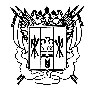  Собрание депутатов                                           Шаумяновского сельского поселения                                            Егорлыкского района Ростовской области Собрание депутатов                                           Шаумяновского сельского поселения                                            Егорлыкского района Ростовской области Собрание депутатов                                           Шаумяновского сельского поселения                                            Егорлыкского района Ростовской области Собрание депутатов                                           Шаумяновского сельского поселения                                            Егорлыкского района Ростовской областиРешениеРешениеРешениеРешение13 мая 2016 г№92х. Шаумяновский